Критерии оценивания.Всего:31 балл.Критерии оценки «5» - 24 баллов и более; «4» - 19 баллов и более; «3» - 15 баллов и более;  «2» - 14 баллов и менее;Итоговая контрольная работа по праву 10 классПРОФИЛЬ1 – вариант.1. Запишите слово, пропущенное в таблице.- 1 б.Юридические факты2. В приведённом ниже ряду найдите понятие, которое является обобщающим для всех остальных представленных понятий. Запишите это слово. .- 1 б. Акционерное общество, дивиденд, общее собрание, контрольный пакет акций, ограниченная ответственность.3. Ниже приведен ряд характеристик. Все они, за исключением двух, относятся к понятию «правоотношение». Найдите два термина, «выпадающих» из общего ряда, и запишите в ответ цифры, под которыми они указаны. .- 1 б.4. Установите  соответствие  между  правоохранительными органами РФ и приведенными функциями:  к  каждой  позиции,  данной   в первом столбце, подберите соответствующую позицию из второго столбца.- 2 б.5. Установите соответствие между функциями и субъектами государственной власти Российской Федерации, которые их исполняют: к каждой позиции, данной в первом столбце, подберите соответствующую позицию из второго столбца– 2 б.6. В соответствии с Конституции РФ судьи независимы и подчиняются только: - 2 б.1)  народу  2)  федеральному закону  3)  Президенту  4)  Правительству  5)  Конституции РФ6)  Генеральному прокурору   7. Кто является участником уголовного судопроизводства со стороны защиты? Выберите верные положения и запишите цифры, под которыми они указаны: - 2 б.1) следователь 2) прокурор 3) адвокат 4) потерпевший 5) подозреваемый 6) орган дознания 8. На уроке обществознания, учащиеся выявляли особенности административного права. Какие черты этой отрасли российского права они могли выявить? Запишите цифры, под которыми указаны соответствующие черты. - 2 б.1) в отличие от других отраслей, имеет один источник права, в котором обозначены все виды преступлений как наиболее опасных противоправных проступков людей2) эта отрасль права регулирует общественные отношения, возникающие  в сфере государственного управления 3) в правоотношениях, регулируемых этой отраслью права, воля одной из сторон главенствует над волей другой стороны 4) к видам наказания за нарушения норм этой отрасли права относят конфискацию (изъятие) орудия совершения или предмета правонарушения 5) к видам наказания за нарушения норм этой отрасли права относят штраф, пожизненное лишение свободы 6) пример нормы данной отрасли права: гражданин приобретает и осуществляет права и обязанности под своим именем, включающим в себя фамилию и собственно имя, а также отчество, если иное не вытекает из закона или национального обычая9. Найдите в списке гражданско-правовые проступки и выделите цифры, под которыми они указаны. - 2 б.1) гражданин Н. превысил скорость движения при въезде во двор дома 2) граждане Р. производили ремонт своей квартиры в ночное время 3) гражданин М. не смог вернуть взятые в долг у гражданина Н. деньги в установленный срок 4) магазин отказался принять у покупательницы приобретенное ею бракованное платье 5) гражданин Ш. вновь опоздал на работу, ссылаясь на автомобильные пробки на трассе 6) издательство выпустило дополнительный тираж книги, не уведомив автора и не выплатив ему гонорар.10. Выберите из предложенного признаки правового государства. - 2 б.1) наличие системы налогов и сборов2) разделение и независимость ветвей власти3) система сдержек и противовесов ветвей власти4) верховенство закона, его равное действие для всех5) разветвленная система правоохранительных органов6) соотношение национальной валюты с валютами других стран11. Найдите в приведенном ниже списке отрасли частного права и обведите цифры, под которыми они указаны. - 2 б.1) финансовое2) трудовое3) конституционное4) предпринимательское5) уголовное6) административное12. Найдите в списке права налогоплательщика и запишите цифры, под которыми они указаны.1) получать отсрочку, рассрочку или инвестиционный налоговый кредит в порядке и на условиях, установленных Налоговым кодексом. - 2 б.2) уплачивать законно установленные налоги в бюджет и во внебюджетные фонды своевременно и в полном объёме (возникает только с момента вступления в законную силу нормативного акта, предусматривающего уплату конкретно определённого вида налога)3) на соблюдение и сохранение налоговой тайны4) представлять налоговым органам и их должностным лицам пояснения по исчислению и уплате налогов, а также по актам проведённых налоговых проверок5) представлять в налоговый орган по месту учёта в установленном порядке налоговые декларации по тем налогам, которые они обязаны уплачивать6) присутствовать при проведении выездной налоговой проверки13. Укажите принципы, действующие в уголовном процессе в отношении несовершеннолетних. – 2 б.1) несовершеннолетние в обязательном порядке должны быть освобождены под подписку о невыезде2) время задержания по обвинению в преступлении не может превышать 48 часов3) допрос несовершеннолетних нельзя проводить в присутствии их родителей4) допрос потерпевшего до 14 лет производится с обязательным участием педагога5) несовершеннолетних граждан нельзя подвергать задержанию6) допрос несовершеннолетнего нельзя проводить в ночное время14. Что из перечисленного относится к группе социально-экономических прав гражданина РФ? Запишите цифры, под которыми они указаны. – 2 б.1) право на социальное обеспечение по старости2) право на жизнь3) право на жилище4) право на защиту чести и доброго имени5) право на свободу и личную неприкосновенность15. Найдите в приведённом списке основные конституционные обязанности гражданина РФ и запишите цифры, под которыми они указаны. – 2 б.1) забота о памятниках истории и культуры2) получение основного общего образования3) получение социального обеспечения по возрасту4) уплата законно установленных налогов и сборов5) участие в выборах в органы местного самоуправления16. Назовите и проиллюстрируйте примерами любые три основания приобретения права собственности, предусмотренные Гражданским кодексом РФ. – 3 б.17. Гражданин А., находясь в разводе со своей женой, платил алименты на содержание несовершеннолетнего сына. Когда сыну исполнилось 30 лет, отец обратился к нему с просьбой о материальной помощи, поскольку он потерял трудоспособность по инвалидности. Сын отказался оказывать помощь отцу, мотивируя это тем, что отец находился в разводе с его матерью и не принимал непосредственного участия в его воспитании. Отец подал в суд. Должен ли в этом случае сын оказывать отцу материальную помощь? Приведите два аргумента в обоснование своей позиции. – 3 б.18. Назовите любых трёх участников рассмотрения дела в гражданском судопроизводстве и проиллюстрируйте примером возможные процессуальные действия каждого из них. – 3 б.19. Вам поручено подготовить развёрнутый ответ по теме «Правовые основы избирательного права в РФ». Составьте план, в соответствии с которым Вы будете освещать эту тему. План должен содержать не менее трёх пунктов, из которых два или более детализированы в подпунктах. – 3 б.20. Какой смысл обществоведы вкладывают в понятие «гражданство»? Привлекая знания обществоведческого курса, составьте два предложения: одно предложение, содержащее информацию об основаниях приобретения гражданства, получаемых с помощью чувственного познания, и одно предложение, раскрывающее любой из принципов российского гражданства. – 3 б._____________________________________________________________________________________Критерии оценки:42 – 38 б. – «5»                   37-21 б. – «4»               30- 20 б. – «3»                  менее 20 б. – «2»Итоговая контрольная работа по праву.10 класс – ПРОФИЛЬ1. Запишите слово, пропущенное в таблице.- 1 б.2. В приведённом ниже ряду найдите понятие, которое является обобщающим для всех остальных представленных понятий. Запишите это слово. .- 1 б. Обсуждение законопроекта в парламенте, законодательная инициатива, законотворческий процесс, парламентские слушания, отклонение законопроекта.3. Ниже приведён перечень терминов. Все они, за исключением двух, относятся к юридическим основаниям прекращения трудового договора. Найдите два термина, «выпадающих» из общего ряда, и запишите в ответ цифры, под которыми они указаны. .- 1 б.4. Установите соответствие между полномочиями судебной власти и судебными органами, которые её осуществляют: к каждой позиции, данной в первом столбце, подберите соответствующие позиции из второго столбца.- 2 б.5. Установите соответствие между функциями и субъектами государственной власти Российской Федерации, которые их исполняют: к каждой позиции, данной в первом столбце, подберите соответствующую позицию из второго столбца.– 2 б.6. Что из перечисленного ниже относится к конституционным обязанностям гражданина РФ? Запишите цифры, под которыми они указаны.  – 2 б.1)  указание своей национальности  2)  сохранение исторического и культурного наследия  3)  участие в выборах органов власти  4)  уплата налогов  5)  свободное распоряжение своими способностями к труду7. Что может служить примером административного правонарушения? Выберите из предложенного списка нужные позиции. – 2 б.1) группа молодых людей курила в неположенном месте2) предприятие сорвало поставки оборудования смежникам3) гражданка А. была оштрафована за безбилетный проезд в поезде4) гражданин Д. был уволен из частной фирмы в связи с сокращением штатов5) квартира гражданки М. была обворована 6) гражданин Ф. арендовал на лето для своей семьи дачный домик8. Найдите в приведенном ниже списке юридические факты, которые являются событиями. Запишите цифры, под которыми они указаны. – 2 б.1) в результате поврежден кузов машины4) по достижении 14 лет подросток имеет право на получение паспорта.5) супруги В. купили землетрясения были разрушены десятки домов2) гражданин К. перешел дорогу в неположенном месте3) в результате падения дерева загородный дом в кредит 6) гражданин У. подал документы на вступление в наследство9. Выберите верные суждения о системе российского права  и запишите цифры, под которыми они указаны. – 2 б.1) отрасли материального права, в отличие от отраслей процессуального права, устанавливают порядок применения правовых норм2) уголовное право регулирует общественные отношения, связанные с совершением преступных деяний, назначением наказания и применением иных мер уголовно-правового характера3) административное право регулирует имущественные и связанные с ними личные неимущественные отношения 4) гражданское право относят к частному праву5) правовой институт — совокупность норм, регулирующих определённый сегмент (сторону) однородных общественных отношений.10. Найдите в приведённом ниже списке элементы правового статуса несовершеннолетних в возрасте от 14 до 18 лет. Запишите цифры, под которыми они указаны. – 2 б.1) право самостоятельно распоряжаться своей стипендией, заработком и иными доходами2) право самостоятельно продать доставшуюся по наследству квартиру3) право вносить вклады в банк от своего имени4) право быть автором литературного произведения5) право самостоятельно заключать любые сделки6) право с 15-летнего возраста быть членом кооператива11. Найдите в приведенном ниже списке положения, относящиеся к основам конституционного строя РФ. Запишите цифры, под которыми они указаны. – 2 б.1) признание прав и свобод человека высшей ценностью2) условия и порядок заключения трудового договора3) верховенство Конституции и федеральных законов РФ на всей ее территории4) обстоятельства, исключающие уголовную ответственность5) идеологическое многообразие12. Найдите в приведённом ниже списке обязательные условия заключения брака, определённые законодательством РФ. Запишите цифры, под которыми они указаны. – 2 б.1) наличие работы хотя бы у одного из будущих супругов2) добровольное согласие лиц, вступающих в брак3) наличие жилья хотя бы у одного из будущих супругов4) наличие собственности хотя бы у одного из будущих супругов5) отсутствие судимости у лиц, вступающих в брак6) достижение брачного возраста13. Что из перечисленного относится к личным (гражданским) правам гражданина РФ? Запишите цифры, под которыми они указаны. – 2 б.1) право на социальное обеспечение2) право на жизнь3) право на жилище4) право на защиту чести и доброго имени5) право на свободу и личную неприкосновенность14. Что из перечисленного ниже относится к конституционным гарантиям местного самоуправления в Российской Федерации? Запишите цифры, под которыми они указаны. – 2 б.1) право вносить проекты федеральных законов2) право на судебную защиту3) право на самоопределение4) неподотчётность органам государственной власти5) запрет на ограничение прав местного самоуправления15. Согласно Конституции РФ наша страна является федеративным государством. Найдите в приведённом ниже списке черты, характеризующие федеративное государство, и запишите цифры, под которыми они указаны. – 2 б.1) создание условий, обеспечивающих достойную жизнь граждан2) создание институтов, обеспечивающих демократическое развитие государства3) обеспечение государственной поддержки семьи4) включение в состав равноправных субъектов5) двухпалатная структура законодательного органа власти16. Назовите и проиллюстрируйте примерами любые три основные обязанности работника, закреплённые Трудовым кодексом РФ. – 3 б.17. 17-летний юноша на свою первую стипендию купил три диска с записями его любимой музыкальной группы. Разрешения родителей он при этом не спросил. Имел ли юноша юридическое право на эту покупку? К какому источнику права нужно обратиться, чтобы найти ответ на данный вопрос? Какой дееспособностью он обладает? – 3 б.18. Назовите любых трёх  участников уголовного судопроизводства со стороны защиты и проиллюстрируйте примером возможные процессуальные действия каждого из них– 3 б.19. Вам поручено подготовить развёрнутый ответ по теме «Предпринимательское право и его особенности». Составьте план, в соответствии с которым Вы будете освещать эту тему. План должен содержать не менее трёх пунктов, из которых два или более детализированы в подпунктах. – 3 б.20. Какой смысл обществоведы вкладывают в понятие «конституционный строй»? Привлекая знания обществоведческого курса, составьте два предложения: одно предложение, содержащее информацию о разделении властей в РФ, и одно предложение, раскрывающее раскрывающее действующий в РФ принцип идеологического многообразия. – 3 б._____________________________________________________________________________________Критерии оценки:42 – 38 б. – «5»                   37-21 б. – «4»               30- 20 б. – «3»                  менее 20 б. – «2»Стартовая диагностика по правупо теме «Гражданское право»№ 1.Дайте понятие гражданского права, предмет и метод гражданского права.№ 2. Гражданское право как отрасль права представляет собой совокупность правовых норм, регулирующих отношения:А) финансовые;            Б) имущественные и связанные с ними личные неимущественные;В) налоговые;               Г) дисциплинарные.№ 3.Имущественные отношения – это:А) отношение человека к имуществуБ) отношение человека к вещиВ) волевые отношения между конкретными лицами по поводу принадлежности или перехода имущественных благГ) связь между вещами№ 4.Физические и юридические лица приобретают и осуществляют свои гражданские права:А) своей волей и в интересах государстваБ) своей волей и в интересах ведомстваВ) своей волей и в своем интересеГ) своей волей с соблюдением интереса другой стороны№ 5.Дайте понятие: физического лица, юридического лица, публично-правового образования.№ 6.В соответствии с Конституцией РФ гражданское законодательство находится в ведении:А) Российской ФедерацииБ) Российской Федерации и ее субъектовВ) субъектов Российской Федерации и муниципальных образованийГ) городских и сельских муниципальных образований№ 7.Отказ граждан и юридических лиц от осуществления принадлежащих им прав:А) влечет прекращение этих правБ) не влечет прекращения этих правВ) влечет прекращение судебной защиты этих правГ) влечет прекращение этих прав на имущество, приобретенное по основаниям, допускаемым законом№ 8.Не допускается использование гражданских прав с целью:А) самозащиты прав;                                                      Б) ограничения конкуренции на рынке;В) признания оспоримой сделки недействительной;    Г) взыскания неустойки.№ 9.Правоспособность гражданина возникает в момент:А) вступления в брак;                              Б) его рождения;В) рождения у него первого ребенка;     Г) приобретения им имени.№ 10. Правоспособность гражданина прекращается в момент:А) признания его судом недееспособным;     Б) осуждения его судом за совершение правонарушения;В) его смерти;                                                     Г) установления над ним опеки или попечительства.№ 11.Гражданин отвечает по своим обязательствам всем:А) имуществом, принадлежащим его семьеБ) принадлежащим ему имуществом, за исключением того, на которое не может быть обращено взысканиеВ) своим имуществом и имуществом своего супругаГ) имуществом, принадлежащим его семье, и имуществом своего поручителя№12.Малолетние в возрасте от 6 до 14 лет вправе самостоятельно:А) передавать права авторства другому лицуБ) распоряжаться своим доходом (заработком)В) вносить в кредитные учреждения вклады и распоряжаться имиГ) совершать мелкие бытовые сделки№ 13.Гражданин, ограниченный судом в дееспособности, самостоятельно вправе:А) вносить вклады в кредитные учреждения и распоряжаться ими; Б) получать пенсию и распоряжаться ею;В) получать заработную плату и распоряжаться ею;  Г) совершать мелкие бытовые сделки.№14.Коммерческие организации создаются в форме:А) потребительских кооперативов;                     Б) государственных и муниципальных унитарных предприятий;В) общественных и религиозных организаций; Г) благотворительных и иных фондов.№ 15.Моментом создания юридического лица является:А) приобретение обособленного имущества;                                                Б) открытие лицевого счета в банке;В) выступление на суде в качестве ответчика по совершенным сделкам;   Г) его государственная регистрация.№ 16.К именной ценной бумаге могут относиться:А) приватизационные чеки;                                 Б) долговые расписки;В) государственные облигации;                          Г) акции, чеки, сберегательные сертификаты. № 17.Односторонней сделкой считается сделка, для совершения которой необходимо и достаточно:А) выражение воли одной стороны и предварительного согласия другой стороныБ) выражение воли одной стороныВ) выражение воли одной стороны при условии, что вторая сторона впоследствии одобрила ееГ) согласие двух сторон№ 18.К двусторонним сделкам относится:А) выдача доверенности;       Б) исполнение договора;В) договор купли-продажи;   Г) публичное объявление конкурса на лучшее исполнение песен военных лет.№ 19.Иск о применении последствий недействительности ничтожной сделки со дня начала ее исполнения может быть предъявлен в течение:А) одного года;               Б) трех лет;В) пяти лет;                     Г) десяти лет.№ 20.Иск о признании недействительной сделки, совершенной под влиянием насилия или угрозы, может быть предъявлен со дня прекращения насилия или угрозы в течение: А) одного года;                          Б) трех лет;В) пяти лет;                                Г) десяти лет.№ 21. Выберите  правильный вариант: сделка является действительной:А) соответствует требованиям закона;         Б необходимая форма сделки не соблюдена;В) не требуется  установление  правоспособности  и дееспособности субъектов сделки. № 22.Акционерное общество может быть:А) ОАО;     Б) ВАО;       В) КАО;        Г) ЗАО.№ 23.Заполните таблицу:Приведите пример не менее  6 договоров.№ 24.Наиболее полно права и свободы гражданина РФ законодательно закреплены в:       а) Гражданском кодексе РФ;                  б) Меморандуме о правах человека;                        в) Конституции РФ;                                г) Декларации прав человека и гражданина.№ 25.Субъектами права хозяйственного ведения признаются:А) казенное предприятие;                              Б) производственные кооперативы;В) потребительские кооперативы;                Г) государственные и муниципальные предприятия.№ 26.Субъектами права оперативного управления на имущество, закрепленное за ними собственником, признаются:А) казенные и унитарные предприятия;        Б) унитарные предприятия и учреждения;В) казенные предприятия и учреждения;      Г) учреждения, казенные и унитарные предприятия.№ 27.О намерении продать свою долю продавец обязан сообщить остальным участникам долевой собственности в форме:А) устной;   Б) письменной;   В) устной и впоследствии подтвержденной в письменной форме;  Г) любой.№ 28.Сочетание юридических средств и приемов, при помощи которых осуществляется воздействие права на поведение людей, общественные отношения называется:А) метод правового регулирования;                Б) предмет правового регулирования;В) субъект правового регулирования;            Г) правоотношение.№ 29.В суде применяется гражданско-процессуальное законодательство в случае возникновения спора между:А) гражданами о разделе домовладения;Б) между гражданином и организацией о взыскании заработной платы;В) между гражданином и судом об обжаловании решения;Г) между гражданами об обжаловании приговора.№ 30.Наследниками первой очереди по закону являются:А) дети наследодателя;                                       Б) дети и супруг наследодателя;В) дети и родители наследодателя;                    Г) дети, супруг и родители наследодателя.№ 31.Решите задачи.Три гражданина решили создать фирму и написали устав. Принесли его в регистрационную палату. В палате сказали, что устав необходимо переделать. Какие сведения должны быть включены в устав? Бурлаков Н. ударил Симонова Н., отражая опасное для его жизни нападение последнего. Наказуемы ли в уголовном порядке действия Бурлакова Н., если они привели к инвалидности Симонова Н.? По завещанию, оставленному умершей матерью, все имущество завещано дочери. Предусмотрен завещательный отказ: она не может выйти замуж за жениха, так как при жизни он не нравился матери. Возможно ли это? В юридическую консультацию обратилась Петрова Е. По словам женщины, через три месяца после смерти ее мужа у нее родился сын. Однако свекровь сразу после похорон заявила, что жить вместе им теперь незачем, и стала требовать, чтобы Петрова Е. переселилась к своим родителям. Когда она возразила, что ее ребенок имеет законное право на наследство своего отца (квартира приватизирована), свекровь стала доказывать, что права на наследство у него не может быть, поскольку он еще не родился. Кто прав в данной ситуации и почему?№ 32.Согласны ли вы со следующим суждениям: решение конкретного дела на основе правовой нормы, рассчитанной не на данный, а на сходные случаи называют аналогией права.А) да; Б) нет.№ 33.Согласны ли  вы с данным заключением: «Гражданское общество невозможно без демократии, правового государства, свободного рынка и наличия реальных и защищённых законом прав и свобод человека и гражданина. Одновременно существование гражданского общества обеспечивает дальнейшее развитие демократии, правового государства, свободного рынка и защиту прав и свобод человека и гражданина».А) да;       Б) нет.№ 34.Назовите формы и способы защиты имущественных и неимущественных прав. Дайте понятие «третейский суд».№ 35.Соотнесите понятия и определенияА) залог;                  Б) поручительство;          В) задаток;        Г) удержание.1. Кредитор имеет возможность получить компенсацию из заложенного имущества.2. Кредитор удерживает оставшуюся у него вещь до погашения долга под угрозой превратить эту вещь в предмет залога. 3. Денежная сумма, выдаваемая одной из сторон другой стороне в счет причитающихся платежей.4. Третье лицо обязывается перед кредитором отвечать за долги должника.№ 36.Расшифруйте аббревиатуры.А) ГК РФ;       Б) СЗ РФ;      В) ГПК РФ;  Г) ИНН.                                                         Критерии оценивания«5» 25-28 баллов; «4» 19-24 баллов; «3» 13-18 баллов.Промежуточная контрольная работа по теме «Семейное право»1.Что является основополагающим правовым актом, регулирующим семейные отношения в России?а) Семейный кодекс РФ;    б) Кодекс о браке и семье РФ;    в) Уложение о семейных отношениях РФ.2.Определите место семейного права в системе российского права:а) комплексная отрасль, включающая элементы публичного и частного права; б) учебная дисциплина;в) самостоятельная отрасль публичного права; г)  самостоятельная отрасль частного права;д) подотрасль гражданского права; 3. Семейное право — это:а) совокупность актов, содержащих правовые нормы, которые регулируют личные неимущественные и имущественные отношения между физическими лицами, основанные на факте их принадлежности к семье в настоящее время или в прошлом;б) совокупность правовых норм, регулирующих личные неимущественные и имущественные отношения между членами семьи;в) совокупность актов, содержащих нормы, которые регулируют личные и имущественные отношения, возникающие между гражданами из брака, кровного родства, принятия детей в семью на воспитание;г) совокупность правовых норм, регулирующих личные и имущественные отношения, возникающие между гражданами из брака, кровного родства, принятия детей в семью на воспитание;д) совокупность правовых норм, регулирующих личные неимущественные и имущественные отношения между физическими лицами, основанные на факте их принадлежности к семье в настоящее время или в прошлом;4. Предмет семейного права — это:а) совокупность актов, содержащих правовые нормы, которые регулируют личные неимущественные и имущественные отношения между физическими лицами, основанные на факте их принадлежности к семье в настоящее время или в прошлом;б) личные неимущественные и имущественные отношения между физическими лицами, основанные на факте их принадлежности к семье в настоящее время или в прошлом;в) совокупность правовых норм, регулирующих личные неимущественные и имущественные отношения между членами семьи;г) наследственные отношения между братьями и сестрами;д) личные отношения между родителем и ребёнком по поводу его воспитания;5. На кого распространяется принцип равенства прав в семейных отношениях:а) на всех членов семьи;б) на супругов;в) только на граждан РФ;г) на граждан РФ, иностранных граждан, лиц без гражданства; д) на родителей и детей;6. Когда вступил в силу Семейный кодекс Российской Федерации:а)с 01.01.1996 г., за исключением случаев, указанных в ст. 169 СК РФ; б)с 01.01.1996 г.; в) с 01.03.1996 г. ;г)с 08.12.1995 г.;7. Что такое «добровольный  пожизненный союз мужчины и женщины, целью которого является создание семьи»?а) пакт;             б) компилот;               в) брак.8. Каков брачный возраст мужчин и женщин в России?а) 16 лет;                б) 18 лет;              в) 20 лет.9. Какое обстоятельство делает невозможным вступление в брак?а) одна сторона уже состоит в браке;            б) различие национальностей;в) отсутствие у жениха счета в банке.10. Что из перечисленного ниже является нарушением порядка регистрации брака?а) подача заявлений о вступлении в брак по почте;б) регистрация брака не раньше чем через месяц после подачи заявлений;в) личное присутствие сторон при заключении брака.11. Являются ли обычаи источником семейного права:а) да;б) да, но только при заключении брака по религиозным или местным обрядам; в) нет;12. С какого возраста расширяется частичная дееспособность несовершеннолетнего ребёнка:а) с 16 лет;б) дееспособность вообще не расширяется;в) с 14 лет;г) с 10, 14 и 16 лет;д) с 10 лет;13.С какого возраста несовершеннолетний может обратиться в суд с требованием о защите нарушенных семейных прав:а) с 10 лет;б) в любом возрасте;в) с 18 лет;г) с 16 лет;д) с 14 лет;14. Какие органы власти рассматривают споры в сфере семейного права:а) суды общей юрисдикции;б)суды общей юрисдикции, арбитражные суды и третейские суды;в)суды общей юрисдикции и арбитражные суды;г) органы опеки и попечительства;д)суды общей юрисдикции и третейские суды;15. Допускается ли в России заключение брака через представителей:а) да;б) нет, кроме заключения брака с несовершеннолетним лицом; в) нет, кроме случаев, предусмотренных семейным законодательством; г) нет;д) нет, кроме заключения брака с лицом, ограниченным в дееспособности;16. Основаниями признания брака недействительным являются:а)смена пола одним из супругов после заключения брака;б) недостижение брачного возраста, если он не был снижен в установленном законом порядке;в) заключение брака между неполнородными братом и сестрой;г) фиктивность брака, т.е. брак, заключённый на определённый срок; признание одного из супругов недееспособным после заключения брака;17. Может ли супруг в течение года после рождения ребёнка возбудить в суде дело о расторжении брака:а) нет, ни при каких обстоятельствах до достижения ребенком одного года; б) да, но только если супруга выразит на это свое согласие; в) да, если ребёнок родился мертвым;г) да;д) нет, за исключением случая, когда он не является отцом ребёнка;18. Какой максимальный срок для примирения супругов при расторжении брака в суде установлен законодательством:а) 6 месяцев;  б) 2 месяца; в) 3 месяца; г) 1 месяц; д) максимальных сроков нет.19. Брак прекращается:а)со дня государственной регистрации расторжения брака в книге регистрации актов гражданского состояния - в любом случае;б) со дня государственной регистрации прекращения брака в книге регистрации актов гражданского состояния  - в случае смерти супруга;в)со дня вступления в законную силу решения суда об объявлении гражданина умершим;г)со дня государственной регистрации смерти гражданина;д) со дня вступления в законную силу решения суда о расторжении брака - при расторжении брака в суде.20. С какого момента супруги могут вступить в новый брак после расторжения брака в суде:а) с момента вступления в законную силу решения суда о расторжении брака; б) с момента получения свидетельства о расторжении брака в органе загса; в) с момента вынесения решения суда о расторжении брака; г) с момента государственной регистрации расторжения брака в органах загса;21. Какие условия можно включить в брачный договор: а)об обязанностях супругов по содержанию общих детей;б) о мерах ответственности за нарушение условий брачного договора;в) о порядке распределения между супругами общих долгов;г) об имуществе, которое будет передано каждому из супругов в случае расторжения брака;д) об обязанности одного из супругов не работать в течение года после рождения ребёнка;22. Какие лица имеют право на получение алиментов от супруга:а) жена в период беременности, если беременность наступила до расторжения брака;б)работающий супруг, имеющий доход менее прожиточного минимума, установленного в РФ;в) другой супруг в любой ситуации;г) никто;д) муж 63 лет, нуждающийся в помощи;е) жена в течение трех лет со дня  рождения общего ребенка;23. Основанием для установления отцовства является:а)заявление отца ребенка, не состоящего в браке с его матерью, которая умерла;б)совместное заявление несовершеннолетних отца и матери ребёнка, не состоящих в браке между собой, с согласия органа опеки и попечительства;в)заявление матери ребенка, не состоящей в браке с его отцом, который умер;г) свидетельство о браке родителей;д)решение суда об установлении отцовства;24. С какими лицами ребёнок имеет право на общение:а) с родителями и другими родственниками, круг которых четко установлен семейным законодательством;б) с родителями и близкими родственниками;в) только с родителями, поскольку они имеют преимущественное право на его воспитание;г) только с опекуном (попечителем), поскольку он имеет преимущественное право на воспитание подопечного ребёнка;д) с родителями, опекуном (попечителем) и другими родственниками, круг которых семейным законодательством точно не определён;25. Решите задачиЗадача 1Анастасия Никифорова (19 год) и Виктор Кузнецов (17 лет) решили пожениться. Работники ЗАГСа, в котором они решили зарегистрировать брак, указали на необходимость несовершеннолетнему Кузнецову получить согласие на заключение брака органа местного самоуправления по месту жительства.Кузнецов считал, что такое разрешение ему не нужно, так как он решением суда объявлен полностью дееспособным. Обоснованы ли действия работников ЗАГСа?Задача 240-летний Василий Егоров 28 сентября 1997 года зарегистрировал брак со Светланой Дмитриевой (26 лет).Вскоре у него обнаружили СПИД. В результате проверки выяснилось, что его жена Светлана также является носителем ВИЧ-инфекции, и вероятнее всего Егоров заразился именно от неё.16 мая 1998 года В.Д.Егоров умер. Дочь Егорова от первого брака Елизавета Розенберг обратилась в суд с требованием о признании брака своего отца и Дмитриевой недействительным по основанию п.3 ст.15 СК РФ. Может ли быть удовлетворено требование Е.Розенберг?Задача 3Воспитанница детского дома  Анна Иванова  8 июня 1996 года вышла замуж за Игоря  Гапонова. Спустя 1 год и 4 месяца у них родился сын Дмитрий. Юрий Ившин, племянник Игоря  Гапонова, перебирая старые письма своей бабушки  Татьяны обнаружил, что отец Игоря долгое время проживал в маленьком селе Самагал, где в то же время проживала мать Анны, впоследствии умершая от рака печени, когда дочери было три года. Кроме того, у Анны  и отца Игоря  было обнаружено редкое заболевание, которое могло передаваться и наследственным путем. Игорь  Гапонов таким заболеванием не страдал.Прокурор, поставленный в известность Ившиным, потребовал признания брака Игоря и Анны недействительным. Супруги возражали, ссылаясь на то, что они фактически создали семью, горячо любят друг друга, а также то, что признание брака недействительным может пагубно сказаться на судьбе их сына. К тому же есть вероятность, что Игорь и Анна  всё-таки не являются единокровными братом и сестрой, так как мать Игоря  не отличалась верностью своему мужу. Отсутствие родства по их мнению, также подтверждается отсутствием  у И.Гапонова упомянутого заболевания.Как должен поступить суд? Задача 4Е.Ю.Молчанов  дважды получал крупное наследство, которое регулярно пропивал. В том числе автомобиль "Москвич", дом в деревне, деньги, видеомагнитофон.Пьяные сборища на квартире Молчанова часто сопровождались оскорблениями в адрес жены, нередко с применением физического насилия и угрозы убийством.При расторжении брака в суде супруга Молчанова, Татьяна Загорная,  потребовала определить доли супругов в общей собственности с учётом стоимости перечисленного имущества. По её мнению Молчанов расходовал его в ущерб интересам семьи. Как должен поступить суд?   Задача 513 июня 1997 года 29-летняя Мария Ольченко предъявила иск об установлении отцовства и взыскании алиментов к Сидорчуку В.Т. При этом Ольченко требовала взыскать с него средства на содержание ребёнка за прошедший со дня рождения ребёнка срок (с 16 февраля 1997 года) в соответствии со п.2 ст.107 СК РФ, так как Сидорчук всячески уклонялся содержания детей: несколько раз менял место работы и место жительства.27 августа 1997 года суд удовлетворил иск, признав Сидорчука В.Т. отцом и обязав его выплачивать алименты со дня обращения М.Н.Ольченко в суд. Во взыскании средств за прошедшее время суд отказал.Правильно ли поступил суд?26.Расшифруйте аббревиатуры.а) СК РФ     б) КоБС  РСФСР27.Текстовое задание Семья – это основанная на___________________(1) или кровном родстве малая __________________(2), члены которой объединены совместным проживанием и ведением домашнего________________(3), эмоциональной связью, взаимными_______________(4) и _______________(5) по отношению друг к другу. Также семьей называется социальный ________________(6), то есть устойчивая форма взаимоотношений между людьми, в рамках которого осуществляется основная часть повседневной жизни людей, то есть сексуальные отношения, деторождение и первичная подготовка детей к будущей жизни, значительная часть бытового ухода. Образовательного и медицинского обслуживания, особенно по отношению к _________________(7) и лицам пожилого возраста. Супруги могут заключить брачный_______________( 8), в котором определены их имущественные обязательства в случае _______________(9). Слова в списке даны в именительном падеже. Каждое слово может быть использовано только один раз. А) дети;  Б) брак; В) коллектив; Г) обязанности; Д) институт; Е) отношения; Ж) группа; З) любовь; И) хозяйство; К) договор; Л) права; М) развод.                                                          Критерии оценивания«5» 25-28 баллов; «4» 19-24 баллов; «3» 13-18 баллов.Итоговая контрольная работа по праву. 11 классI. Объяснить значение следующих терминов1. Гражданское право                                          4. Дееспособность2. Собственность                                                 5. Предпринимательство3. Правоспособность                                           6. Налоги7. Трудовой договор                                            9. Преступление8. Коллективный договор                      10. Уголовная ответственность      11.Приватизация                                                  12. Национализация II. Выполните задание1. В приведенном ниже перечне укажите физических и юридических лиц: фирма «Арктика», акционерное общество «Лимит», слесарь Марчук, депутат Гос. Думы Иванов, кооператив «Заря».2.  Определите, к какому виду относятся следующие договоры по Гражданскому праву а) командировочный сдал вещи в камеру хранения, б) родственники преподнесли Виктору фотоаппарат, в) гражданин приобрел железнодорожный билет, г) покупательница оплатила чек и стала выбирать пылесос, ж) супруги М. положили 50 000 руб. на счет в банке, д)  гражданин К. занял у сослуживца 50 рублей, е) сельский житель снял на время комнату в городской квартире,  з) бригада строителей заключила договор с фирмой «Радуга» о строительстве офисного здания.III. решите задачу1.     В  16 лет Игорь остался без родителей, имущество которых перешло к нему понаследству. Его попечителем стала бабушка. Однажды он подарил отцу своего друга кодню рождения очень ценное собрание сочинений классика. Тот не хотел принимать такойподарок, но Игорь настоял на своем, говоря, что книги теперь принадлежат ему и он имеет право распоряжаться ими. Однако вскоре бабушка Игоря потребовала вернуть книги, посчитав, что они ему пригодятся для учебы на филологическом факультете.  Должен ли отец друга возвратить книги? Критерии оценивания«5» 25-28 баллов; «4» 19-24 баллов; «3» 13-18 баллов.Часть I.      Задания   1-12  по 1 баллуЧасть II.    Задания 1 - 5 балла                     Задание  2 -8 баллаЧасть  III.  Задание 1 – 3 баллаВсего 28 балловПромежуточная  контрольная работа по праву в 10 классе1. Высшей юридической силой в иерархии правовых актов обладает2. Верны ли следующие суждения о юридических фактах?3. Отличительным признаком правовой нормы является4. Согласно Конституции РФ, носителем суверенитета и единственным источником власти в Российской Федерации является5. Согласно Конституции РФ гарантом территориальной целостности страны, прав и свобод личности является6. Верны ли следующие суждения о возникновении правоспособности и дееспособности?7. Что отличает правовую норму от всех остальных социальных норм?8. Верны ли следующие суждения о Российской Федерации?9. Верны ли следующие суждения о выборах высших органов власти РФ?10.Ныне действующая в Российской Федерации Конституция была принята11. В каком случае необходимо обратиться в прокуратуру?12. Согласно Конституции Российской Федерации высшим непосредственным выражением власти народа являются(-ется)13. Верны ли следующие суждения о правах и обязанностях налогоплательщиков?14. Верны ли следующие суждения о субъектах правоотношений?15. К формам территориально-государственного устройства относится16. Формирование представительных органов власти наполовину из кандидатов, включенных в избирательные списки своих партий и движений, наполовину – из получивших большинство голосов в одномандатных округах характерно для17. В государстве Н. регулярно проводятся выборы на альтернативной основе, оппозиция имеет равные права на пропаганду своих взглядов наряду с правящей элитой. Какой политический режим сложился в государстве H.?18. В государстве Н. выборы проводятся по мажоритарной системе. Какой из указанных признаков для нее характерен?19. В государстве Г. существует пропорциональная избирательная система, в которой ведущая роль принадлежит политическим партиям. Укажите признак, являющийся отличием данной системы.20. Запишите слово, пропущенное в схеме: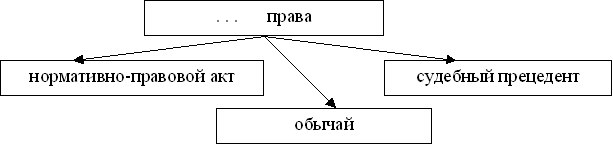 21. Установите соответствие между примерами и элементами статуса гражданина, записанными в Конституции РФ: к каждой позиции, данной в первом столбце, подберите соответствующую позицию из второго столбца. 22. Найдите в приведенном ниже списке характерные признаки правонарушений.22. Найдите в приведенном ниже списке характерные признаки правонарушений.23. Ниже приведен перечень терминов, все они, за исключением одного, относятся к понятию «источники права». Судебная практика, правовые обычаи, прецеденты, нормативные акты, санкции. Найдите и укажите понятие, «выпадающее» из этого ряда.   Запишите под номером положения букву, обозначающую его характер. Получившуюся последовательность букв перенесите в бланк ответов.25. Прочитайте приведенный ниже текст, в котором пропущен ряд слов. Выберите из предлагаемого списка слова, которые необходимо вставить на место пропусков.«Право – это система установленных государством общеобязательных правил поведения, исполнение которых обеспечивается силой __________ (1). Право – понятие неоднозначное. Первое значение – совокупность норм,   которые регулируют наиболее важные __________ (2) в обществе и за нарушение которых взыскивает государство. Другое значение – личная возможность. Эта возможность гарантируется __________ (3).  Нередко в одинаковом значении используются слова «право» и «закон». Однако законами называются такие правовые акты, которые принимаются высшими органами государственной __________ (4). А среди них высшей юридической силой обладает  __________ (5).  Наряду с законами существуют и другие правовые акты, подчиненные законам: указы, постановления, распоряжения, правила и т.п. Вместе с законами они составляют __________ (6) права.Слова в списке даны в именительном падеже. Каждое слово (словосочетание) может быть использовано только один раз.Выбирайте последовательно одно слово за другим, мысленно заполняя каждый пропуск. Обратите внимание на то, что в списке слов больше, чем вам потребуется для заполнения пропусков. В данной ниже таблице указаны номера пропусков. Запишите под каждым номером букву, соответствующую выбранному вами слову. 23. Ниже приведен перечень терминов, все они, за исключением одного, относятся к понятию «источники права». Судебная практика, правовые обычаи, прецеденты, нормативные акты, санкции. Найдите и укажите понятие, «выпадающее» из этого ряда.   Запишите под номером положения букву, обозначающую его характер. Получившуюся последовательность букв перенесите в бланк ответов.25. Прочитайте приведенный ниже текст, в котором пропущен ряд слов. Выберите из предлагаемого списка слова, которые необходимо вставить на место пропусков.«Право – это система установленных государством общеобязательных правил поведения, исполнение которых обеспечивается силой __________ (1). Право – понятие неоднозначное. Первое значение – совокупность норм,   которые регулируют наиболее важные __________ (2) в обществе и за нарушение которых взыскивает государство. Другое значение – личная возможность. Эта возможность гарантируется __________ (3).  Нередко в одинаковом значении используются слова «право» и «закон». Однако законами называются такие правовые акты, которые принимаются высшими органами государственной __________ (4). А среди них высшей юридической силой обладает  __________ (5).  Наряду с законами существуют и другие правовые акты, подчиненные законам: указы, постановления, распоряжения, правила и т.п. Вместе с законами они составляют __________ (6) права.Слова в списке даны в именительном падеже. Каждое слово (словосочетание) может быть использовано только один раз.Выбирайте последовательно одно слово за другим, мысленно заполняя каждый пропуск. Обратите внимание на то, что в списке слов больше, чем вам потребуется для заполнения пропусков. В данной ниже таблице указаны номера пропусков. Запишите под каждым номером букву, соответствующую выбранному вами слову. № заданияОтветБалл111231311431511611731821921104111111241133114211531164117311821191120Источники2211212222 ( 1 ошибка – 1 балл)221362 ( 1 ошибка – 1 балл)23Санкции224ААББ2 ( 1 ошибка – 1 балл)25ГАВЕЖИ2 ( 1 ошибка – 1 балл)Виды юридических фактовХарактеристика…Порождённые фактами последствия не зависят от воли людей.ДействияПравовые последствия фактов зависят от воли людей.1) охраняемое государством2) урегулированное нормами права3) виновное4) общественно-опасное5) общественное отношение6) содержит права и обязанности участниковФУНКЦИИ  ПРАВООХРАНИТЕЛЬНЫЕ ОРГАНЫА) Охрана общественного порядка Б) Надзор за исполнением законов В) Раскрытие преступлений Г) Координация деятельности правоохранительных органов по борьбе с преступностью Д) Розыск лиц, скрывающихся от суда1) органы внутренних дел 2) прокуратураФУНКЦИИ  СУБЪЕКТЫ ГОСУДАРСТВЕННОЙ ВЛАСТИА) утверждение изменения границ между субъектами РФ  Б) управление федеральной собственностью В) назначение на должность Председателя Центрального банка РФ  Г) разработка федерального бюджета Д) осуществление помилования1)  Президент РФ 2) Совет Федерации 3) Государственная Дума 4) Правительство РФВиды Характеристика… правоСовокупность отраслей права, регулирующих отношения, связанные с обеспечением общего или общегосударственного интереса.Частное правоСовокупность отраслей права, регулирующих частные интересы, независимость и инициативу индивидуальных собственников и объединений в их имущественной деятельности и в личных отношениях.1) прогул2) желание работника3) инфляция4) истечение срока договора5) дефолт6) разглашение тайныПОЛНОМОЧИЯ СУДЕБНОЙ ВЛАСТИСУДЕБНЫЕ  ОРГАНЫА) осуществляет надзор за деятельностью судов общей юрисдикции по гражданским делам  Б) дает разъяснения по вопросам судебной практики В) является высшим судебным органом по уголовным делам, подсудным судам общей юрисдикции Г) разрешает споры о компетенции между федеральными органами государственной властиД) проверяет конституционность законов1) Конституционный суд РФ 2) Верховный суд РФПОЛНОМИЧИЯ И ФУНКЦИИ СУБЪЕКТЫ ГОСУДАРСТВЕННОЙ ВЛАСТИА) осуществляет меры по обеспечению обороны страны Б) назначает на должность и освобождает от неё Генерального прокурора В) назначает на должность и освобождает от неё председателя Центрального банка Г) определяет основные направления внутренней и внешней политики государства Д) назначает референдум1) Президент РФ 2) Государственная Дума 3) Совет Федерации4) Правительство РФДоговораДоговоравидсущность№ заданияответыЧасть IЧасть II.    Задание 1.Физические лица: слесарь Марчук, депутат Гос. Думы ИвановЮридические лица: фирма «Арктика», акционерное общество «Лимит»Часть II.    Задание 2.А) договор храненияБ) дарениеВ) перевозка пассажировГ) купли-продажиД) банковский вкладЕ) займаЖ) арендаЗ) подрядЧасть  III.  Задание 1Да. Игорю  только 16 лет, он обладает частичной дееспособностью, может совершать сделки только с согласия опекуна, т.е. бабушки.